淡江大學師資培育中心證明書申請表申請日期：　　年　　月　　日                                  (自106.10.1起適用)註：*申請第2份以上或遺失補發者請附上至教務處繳交辦理學分證明之費用收據(工本費50元)申請表、證明書、學分表、對照表、抵認表、成績單---資料保存期限1年TDQX-Q03-008-FM002-03淡江大學中等學校教育專業課程證明書育師字第          號    學號：000000000查學生 ＯＯＯ 係中華民國 ＯＯ 年 Ｏ 月 Ｏ 日生，在本校修習教育學程。經修滿 ＯＯ 學分，成績及格。依師資培育法第七條、大學設立師資培育中心辦法第五條，發給中等學校教育專業課程證明書。此　　證（修習科目及學分表列如後）校長中華民國  年  月  日版本1淡江大學培育中等學校教師師資職前教育課程教育專業課程科目及學分表版本2淡江大學培育中等學校教師師資職前教育課程教育專業課程科目及學分一覽表必修課程科目及學分備註：1、本校專門課程經教育部核定計有國民中學自然與生活科技學習領域自然學域物理主修專長、高級中等學校物理、高級中等學校第二外語-日語、中等學校英文科、中等學校數學科、中等學校化學科、國民中學語文領域國文專長、高級中等學校國文科、高級中等學校公民與社會科、高級中等學校第二外語-法語、高級中等學校第二外國語-西班牙語、高級中等學校第二外國語-俄語、高級中等學校歷史科、國民中學社會學習領域歷史主修專長、職校商業與管理群商業經營科、職校外語群職業學校應用外語科(日文組)。2、本校教育學程師資生，修習教育基礎課程及教育方法學課程之必修課程科目，如超修14學分數，得列入選修學分數計算。（二）選修課程科目及學分淡江大學教育專業科目學分抵認申請表修讀科目與教育部核定之專業課程學分一覽表科目不同時需檢附本表。非本校修讀之科目，請同學檢附有利於申請抵認之相關文件證明（如：課程內容大綱）。師培中心主任簽名:(單位章)年月日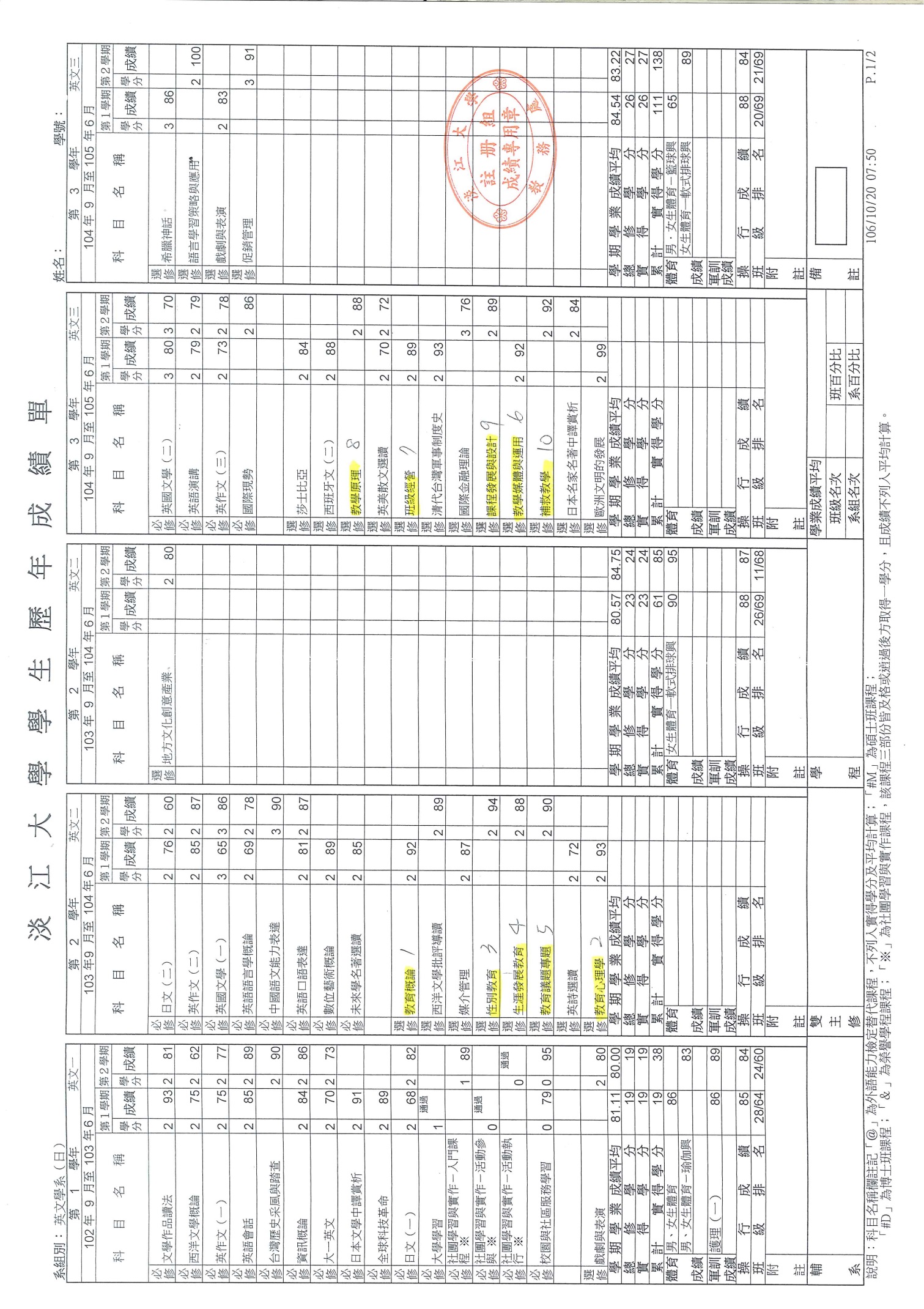 請劃記修讀之教育專業課程名稱並編號申請類別申請類別申請類別申請類別中等教育專業課程證明書中等教育專業課程證明書中等教育專業課程證明書中等教育專業課程證明書中等教育專業課程證明書中等教育專業課程證明書中等教育專業課程證明書中等教育專業課程證明書中等教育專業課程證明書中等教育專業課程證明書中等教育專業課程證明書中等教育專業課程證明書中等教育專業課程證明書證明書字號(由教務處填寫)證明書字號(由教務處填寫)證明書字號(由教務處填寫)證明書字號(由教務處填寫)證明書字號(由教務處填寫)申請類別申請類別申請類別申請類別中等教育專業課程證明書中等教育專業課程證明書中等教育專業課程證明書中等教育專業課程證明書中等教育專業課程證明書中等教育專業課程證明書中等教育專業課程證明書中等教育專業課程證明書中等教育專業課程證明書中等教育專業課程證明書中等教育專業課程證明書中等教育專業課程證明書中等教育專業課程證明書申請人申請人申請人申請人學號學號學號性別就　讀系　所就　讀系　所就　讀系　所就　讀系　所      學院                 系      學院                 系      學院                 系      學院                 系      學院                 系      學院                 系      學院                 系      學院                 系      學院                 系生  日民國     年     月     日民國     年     月     日民國     年     月     日民國     年     月     日民國     年     月     日民國     年     月     日民國     年     月     日民國     年     月     日就　讀系　所就　讀系　所就　讀系　所就　讀系　所 □博士□碩士□碩專□學士 □博士□碩士□碩專□學士 □博士□碩士□碩專□學士 □博士□碩士□碩專□學士 □博士□碩士□碩專□學士 □博士□碩士□碩專□學士 □博士□碩士□碩專□學士 □博士□碩士□碩專□學士 □博士□碩士□碩專□學士生  日民國     年     月     日民國     年     月     日民國     年     月     日民國     年     月     日民國     年     月     日民國     年     月     日民國     年     月     日民國     年     月     日認　證科　別認　證科　別認　證科　別認　證科　別修讀教育學程自民國    年     月至     年      月修讀教育學程自民國    年     月至     年      月修讀教育學程自民國    年     月至     年      月修讀教育學程自民國    年     月至     年      月修讀教育學程自民國    年     月至     年      月修讀教育學程自民國    年     月至     年      月修讀教育學程自民國    年     月至     年      月修讀教育學程自民國    年     月至     年      月修讀教育學程自民國    年     月至     年      月修讀教育學程自民國    年     月至     年      月修讀教育學程自民國    年     月至     年      月修讀教育學程自民國    年     月至     年      月修讀教育學程自民國    年     月至     年      月修讀教育學程自民國    年     月至     年      月修讀教育學程自民國    年     月至     年      月修讀教育學程自民國    年     月至     年      月修讀教育學程自民國    年     月至     年      月開始修讀教育學程學年度開始修讀教育學程學年度開始修讀教育學程學年度開始修讀教育學程學年度聯絡方式地址地址通訊：通訊：通訊：通訊：通訊：通訊：通訊：通訊：通訊：通訊：通訊：通訊：通訊：通訊：通訊：通訊：通訊：通訊：通訊：聯絡方式地址地址永久：永久：永久：永久：永久：永久：永久：永久：永久：永久：永久：永久：永久：永久：永久：永久：永久：永久：永久：聯絡方式電話電話E-MailE-MailE-MailE-Mail聯絡方式手機手機E-MailE-MailE-MailE-Mail申請理由：申請實習　加科　畢業　其他____________________申請理由：申請實習　加科　畢業　其他____________________申請理由：申請實習　加科　畢業　其他____________________申請理由：申請實習　加科　畢業　其他____________________申請理由：申請實習　加科　畢業　其他____________________申請理由：申請實習　加科　畢業　其他____________________申請理由：申請實習　加科　畢業　其他____________________申請理由：申請實習　加科　畢業　其他____________________申請理由：申請實習　加科　畢業　其他____________________申請理由：申請實習　加科　畢業　其他____________________申請理由：申請實習　加科　畢業　其他____________________申請理由：申請實習　加科　畢業　其他____________________申請理由：申請實習　加科　畢業　其他____________________申請理由：申請實習　加科　畢業　其他____________________申請理由：申請實習　加科　畢業　其他____________________申請理由：申請實習　加科　畢業　其他____________________申請理由：申請實習　加科　畢業　其他____________________申請理由：申請實習　加科　畢業　其他____________________申請理由：申請實習　加科　畢業　其他____________________申請理由：申請實習　加科　畢業　其他____________________申請理由：申請實習　加科　畢業　其他____________________申請理由：申請實習　加科　畢業　其他____________________我已閱讀並同意《淡江大學師資培育中心個人資料蒐集、處理及利用告知聲明》(已公告於師資培育中心網頁「個資蒐集聲明」專區)。當事人簽名：                                我已閱讀並同意《淡江大學師資培育中心個人資料蒐集、處理及利用告知聲明》(已公告於師資培育中心網頁「個資蒐集聲明」專區)。當事人簽名：                                我已閱讀並同意《淡江大學師資培育中心個人資料蒐集、處理及利用告知聲明》(已公告於師資培育中心網頁「個資蒐集聲明」專區)。當事人簽名：                                我已閱讀並同意《淡江大學師資培育中心個人資料蒐集、處理及利用告知聲明》(已公告於師資培育中心網頁「個資蒐集聲明」專區)。當事人簽名：                                我已閱讀並同意《淡江大學師資培育中心個人資料蒐集、處理及利用告知聲明》(已公告於師資培育中心網頁「個資蒐集聲明」專區)。當事人簽名：                                我已閱讀並同意《淡江大學師資培育中心個人資料蒐集、處理及利用告知聲明》(已公告於師資培育中心網頁「個資蒐集聲明」專區)。當事人簽名：                                我已閱讀並同意《淡江大學師資培育中心個人資料蒐集、處理及利用告知聲明》(已公告於師資培育中心網頁「個資蒐集聲明」專區)。當事人簽名：                                我已閱讀並同意《淡江大學師資培育中心個人資料蒐集、處理及利用告知聲明》(已公告於師資培育中心網頁「個資蒐集聲明」專區)。當事人簽名：                                我已閱讀並同意《淡江大學師資培育中心個人資料蒐集、處理及利用告知聲明》(已公告於師資培育中心網頁「個資蒐集聲明」專區)。當事人簽名：                                我已閱讀並同意《淡江大學師資培育中心個人資料蒐集、處理及利用告知聲明》(已公告於師資培育中心網頁「個資蒐集聲明」專區)。當事人簽名：                                我已閱讀並同意《淡江大學師資培育中心個人資料蒐集、處理及利用告知聲明》(已公告於師資培育中心網頁「個資蒐集聲明」專區)。當事人簽名：                                我已閱讀並同意《淡江大學師資培育中心個人資料蒐集、處理及利用告知聲明》(已公告於師資培育中心網頁「個資蒐集聲明」專區)。當事人簽名：                                我已閱讀並同意《淡江大學師資培育中心個人資料蒐集、處理及利用告知聲明》(已公告於師資培育中心網頁「個資蒐集聲明」專區)。當事人簽名：                                我已閱讀並同意《淡江大學師資培育中心個人資料蒐集、處理及利用告知聲明》(已公告於師資培育中心網頁「個資蒐集聲明」專區)。當事人簽名：                                我已閱讀並同意《淡江大學師資培育中心個人資料蒐集、處理及利用告知聲明》(已公告於師資培育中心網頁「個資蒐集聲明」專區)。當事人簽名：                                我已閱讀並同意《淡江大學師資培育中心個人資料蒐集、處理及利用告知聲明》(已公告於師資培育中心網頁「個資蒐集聲明」專區)。當事人簽名：                                我已閱讀並同意《淡江大學師資培育中心個人資料蒐集、處理及利用告知聲明》(已公告於師資培育中心網頁「個資蒐集聲明」專區)。當事人簽名：                                我已閱讀並同意《淡江大學師資培育中心個人資料蒐集、處理及利用告知聲明》(已公告於師資培育中心網頁「個資蒐集聲明」專區)。當事人簽名：                                我已閱讀並同意《淡江大學師資培育中心個人資料蒐集、處理及利用告知聲明》(已公告於師資培育中心網頁「個資蒐集聲明」專區)。當事人簽名：                                我已閱讀並同意《淡江大學師資培育中心個人資料蒐集、處理及利用告知聲明》(已公告於師資培育中心網頁「個資蒐集聲明」專區)。當事人簽名：                                我已閱讀並同意《淡江大學師資培育中心個人資料蒐集、處理及利用告知聲明》(已公告於師資培育中心網頁「個資蒐集聲明」專區)。當事人簽名：                                我已閱讀並同意《淡江大學師資培育中心個人資料蒐集、處理及利用告知聲明》(已公告於師資培育中心網頁「個資蒐集聲明」專區)。當事人簽名：                                師資培育中心師資培育中心師資培育中心師資培育中心師資培育中心師資培育中心師資培育中心師資培育中心師資培育中心教務處註冊組教務處註冊組教務處註冊組教務處註冊組教務處註冊組教務處註冊組教務處註冊組教務處註冊組教務處註冊組教務處註冊組教務處註冊組教務處註冊組教務處註冊組承辦人承辦人主任承辦人承辦人組長教務長修習科目及學分表修習科目及學分表修習科目及學分表修習科目及學分表修習科目及學分表學年度學　期科 目 名 稱學分數必選修別成績	１０３（１）教育概論２必修８６１０３（１）教學媒體與運用２必修８１１０３（１）教育議題專題２必修８６１０３（１）教育心理學２必修８５１０３（２）教學原理２必修８８１０３（２）生涯發展教育２選修９２１０４（１）班級經營２必修９２１０４（１）特殊教育導論３選修８２１０５（１）英文科教材教法２必修８６１０５（１）英文科教學實習２必修８８１０５（２）課程發展與設計２必修８７１０５（２）補救教學２選修８０１０５（２）中學實地學習０必修通過１０５（２）性別教育２選修８７備註：分科教材教法須書明科（類）別備註：分科教材教法須書明科（類）別備註：分科教材教法須書明科（類）別備註：分科教材教法須書明科（類）別備註：分科教材教法須書明科（類）別92.05.30教育部台中(三)字第0920080594號函同意備查96.01.03教育部台中(二)字第0950199485號函修正核定96.07.23教育部台中(二)字第0960112346號函修正核定99.05.14教育部台中(二)字第0990082144號函核定補正99.06.18教育部台中(二)字第0990103095號函修正核定100.05.19教育部台中(二)字第1000083938號函核定補正102.10.25淡江大學102學年度第1學期教務會議通過102.12.18教育部臺教師(二)字第1020187152號函核定類型類型科目名稱學分數必必修教育基礎課程至少4選2教育心理學2必必修教育基礎課程至少4選2教育概論2必必修教育基礎課程至少4選2教育社會學2必必修教育基礎課程至少4選2教育哲學2必必修教育方法課程至少6選5教學媒體與運用2必必修教育方法課程至少6選5課程發展與設計2必必修教育方法課程至少6選5教學原理2必必修教育方法課程至少6選5輔導原理與實務2必必修教育方法課程至少6選5班級經營2必必修教育方法課程至少6選5學習評量2必必修教材教法與教學實習課程分科/分領域（群科）教材教法2必必修教材教法與教學實習課程分科/分領域（群科）教學實習2必必修教育議題專題（必選）2必必修中學實地學習（至少54小時）0必必修必修規劃學分數26選修科技特色課程（至少2選1）1.教學媒體與運用（教育方法課程）2.新興學習科技應用2選修青少年心理學2選修行為改變技術2選修團體諮商2選修特殊教育導論3選修生涯發展教育2選修生涯規劃2選修職業教育與訓練2選修性別教育2選修教師專業發展（含教師專業倫理）2選修教育行政2選修科學教育2選修親職教育1選修發展心理學1選修閱讀教育2選修多元文化教育2選修人文關懷與專業省思特色課程（至少2選1）　1.補救教學2.適性教學（含分組合作學習、差異化教學）22要求總學分數28說明：一、中等學校教師師資職前教育課程教育專業課程科目，應至少修習28學分，包括：(一)	教育基礎課程，應至少修習2科4學分，須包含教師專業倫理、十二年國民基本教育及德智體群美五育之內涵。(二)	教育方法課程，應至少修習5科10學分。(三)	教材教法與教學實習課程，應依師資生擬任教學科修習2科4學分。(四)	「教育議題專題」為必選2學分，包括國際教育、安全與防災教育、環境教育、海洋教育、人權教育、生命教育、性別教育、藝術與美感教育、勞動教育、法治教育、品德教育、家政教育、家庭教育、多元文化教育、新移民教育、原住民教育、媒體素養教育、生涯發展教育、藥物教育、性教育、理財教育、消費者保護教育、觀光休閒教育、另類教育、生活教育、其他新興教育議題，並依教育趨勢及教育現場需求調整之。(五)	選修課程依師資培育理念、條件及本校特色規劃之。二、師資生修習教育專業課程期間須至中等學校實地學習，內容含見習、試敎、實習、補救教學、課業輔導或服務學習，至少54小時，由本校認定其學習內容符合教育專業知能。三、教育基礎課程、教育方法課程超修科目之學分數得列入選修科目之學分數計算。四、本表自103學年度起師資生適用。說明：一、中等學校教師師資職前教育課程教育專業課程科目，應至少修習28學分，包括：(一)	教育基礎課程，應至少修習2科4學分，須包含教師專業倫理、十二年國民基本教育及德智體群美五育之內涵。(二)	教育方法課程，應至少修習5科10學分。(三)	教材教法與教學實習課程，應依師資生擬任教學科修習2科4學分。(四)	「教育議題專題」為必選2學分，包括國際教育、安全與防災教育、環境教育、海洋教育、人權教育、生命教育、性別教育、藝術與美感教育、勞動教育、法治教育、品德教育、家政教育、家庭教育、多元文化教育、新移民教育、原住民教育、媒體素養教育、生涯發展教育、藥物教育、性教育、理財教育、消費者保護教育、觀光休閒教育、另類教育、生活教育、其他新興教育議題，並依教育趨勢及教育現場需求調整之。(五)	選修課程依師資培育理念、條件及本校特色規劃之。二、師資生修習教育專業課程期間須至中等學校實地學習，內容含見習、試敎、實習、補救教學、課業輔導或服務學習，至少54小時，由本校認定其學習內容符合教育專業知能。三、教育基礎課程、教育方法課程超修科目之學分數得列入選修科目之學分數計算。四、本表自103學年度起師資生適用。說明：一、中等學校教師師資職前教育課程教育專業課程科目，應至少修習28學分，包括：(一)	教育基礎課程，應至少修習2科4學分，須包含教師專業倫理、十二年國民基本教育及德智體群美五育之內涵。(二)	教育方法課程，應至少修習5科10學分。(三)	教材教法與教學實習課程，應依師資生擬任教學科修習2科4學分。(四)	「教育議題專題」為必選2學分，包括國際教育、安全與防災教育、環境教育、海洋教育、人權教育、生命教育、性別教育、藝術與美感教育、勞動教育、法治教育、品德教育、家政教育、家庭教育、多元文化教育、新移民教育、原住民教育、媒體素養教育、生涯發展教育、藥物教育、性教育、理財教育、消費者保護教育、觀光休閒教育、另類教育、生活教育、其他新興教育議題，並依教育趨勢及教育現場需求調整之。(五)	選修課程依師資培育理念、條件及本校特色規劃之。二、師資生修習教育專業課程期間須至中等學校實地學習，內容含見習、試敎、實習、補救教學、課業輔導或服務學習，至少54小時，由本校認定其學習內容符合教育專業知能。三、教育基礎課程、教育方法課程超修科目之學分數得列入選修科目之學分數計算。四、本表自103學年度起師資生適用。說明：一、中等學校教師師資職前教育課程教育專業課程科目，應至少修習28學分，包括：(一)	教育基礎課程，應至少修習2科4學分，須包含教師專業倫理、十二年國民基本教育及德智體群美五育之內涵。(二)	教育方法課程，應至少修習5科10學分。(三)	教材教法與教學實習課程，應依師資生擬任教學科修習2科4學分。(四)	「教育議題專題」為必選2學分，包括國際教育、安全與防災教育、環境教育、海洋教育、人權教育、生命教育、性別教育、藝術與美感教育、勞動教育、法治教育、品德教育、家政教育、家庭教育、多元文化教育、新移民教育、原住民教育、媒體素養教育、生涯發展教育、藥物教育、性教育、理財教育、消費者保護教育、觀光休閒教育、另類教育、生活教育、其他新興教育議題，並依教育趨勢及教育現場需求調整之。(五)	選修課程依師資培育理念、條件及本校特色規劃之。二、師資生修習教育專業課程期間須至中等學校實地學習，內容含見習、試敎、實習、補救教學、課業輔導或服務學習，至少54小時，由本校認定其學習內容符合教育專業知能。三、教育基礎課程、教育方法課程超修科目之學分數得列入選修科目之學分數計算。四、本表自103學年度起師資生適用。96.01.03教育部台中(二)字第0950199485號函修正核定96.05.1195學年度第2學期教務會議修正通過96.07.23教育部台中(二)字第0960112346號函修正核定99.05.14教育部台中(二)字第0990082144號函核定補正99.06.18教育部台中(二)字第0990103095號函修正核定100.05.19教育部臺中(二)字第1000083938號函核定補正課程別課程名稱學分學分學程年級學程學期備註教育基礎課程教育心理學24選2一上教育概論2一上教育社會學2一下教育哲學2二下教育方法學課程教學媒體與操作26選3一上課程發展與設計2一下教學原理2一下輔導原理與實務2二上班級經營2二上下教育測驗與評量2二下教材教法及教學實習課程分科/分領域教材教法2二下依師資生擬任教科別分別修習分科/分領域教學實習2二下依師資生擬任教科別分別修習教育專業服務040小時二下課程名稱學分課程名稱學分課程名稱學分教學設計(必選)2電腦與教學2青少年心理學2人際關係與溝通2行為改變技術2團體諮商2特殊教育3中等教育2生涯教育2性別平等教育2教育研究法2教師專業發展2教育行政2親職教育2人權及生命教育2發展心理學2特殊學生團體諮商技術2鄉土與國際教育2海洋與環境教育2教育專題(一)：教育著作與影片欣賞2教育專題(二)：文教產業經營2教育專題(三)：多元文化教育2教育專題(三)：教檢與教甄之能力培養2姓名：主修系年班：主修系年班：學系（所）    年級    班□日□進□碩□博□在職專班學系（所）    年級    班□日□進□碩□博□在職專班學號：電話(手機) ：電話(手機) ：本 表 請 學 生 自 行 繕 打本 表 請 學 生 自 行 繕 打本 表 請 學 生 自 行 繕 打本 表 請 學 生 自 行 繕 打本 表 請 學 生 自 行 繕 打本 表 請 學 生 自 行 繕 打本 表 請 學 生 自 行 繕 打本 表 請 學 生 自 行 繕 打本 表 請 學 生 自 行 繕 打教育部核定之專業課程學分一覽表(請按表列依序繕打)教育部核定之專業課程學分一覽表(請按表列依序繕打)教育部核定之專業課程學分一覽表(請按表列依序繕打)申請學生大學以上之修習科目(請檢附成績單正本，以備各課程規劃系所查核)申請學生大學以上之修習科目(請檢附成績單正本，以備各課程規劃系所查核)申請學生大學以上之修習科目(請檢附成績單正本，以備各課程規劃系所查核)申請學生大學以上之修習科目(請檢附成績單正本，以備各課程規劃系所查核)申請學生大學以上之修習科目(請檢附成績單正本，以備各課程規劃系所查核)申請學生大學以上之修習科目(請檢附成績單正本，以備各課程規劃系所查核)科目名稱必選修學分科目名稱必選修學分學分成績成績科目名稱必選修學分科目名稱必選修上下上下教學媒體與操作必2教學媒體與運用必229999